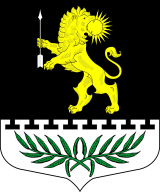 ЛЕНИНГРАДСКАЯ ОБЛАСТЬЛУЖСКИЙ МУНИЦИПАЛЬНЫЙ РАЙОНАДМИНИСТРАЦИЯ СЕРЕБРЯНСКОГО СЕЛЬСКОГО ПОСЕЛЕНИЯПОСТАНОВЛЕНИЕОт 19 апреля 2016                  № 65Об отмене постановления.   С целью приведения нормативно-правовых актов в соответствие с действующим законодательством,ПОСТАНОВЛЯЮ:   1. Отменить постановление № 56 от 14 апреля 2016 года об утверждении административного регламента предоставления муниципальной услуги: «Предоставление доступа к справочно-поисковому аппарату библиотек, базам данных».Глава администрацииСеребрянского сельского поселения                                          С.А. Пальок